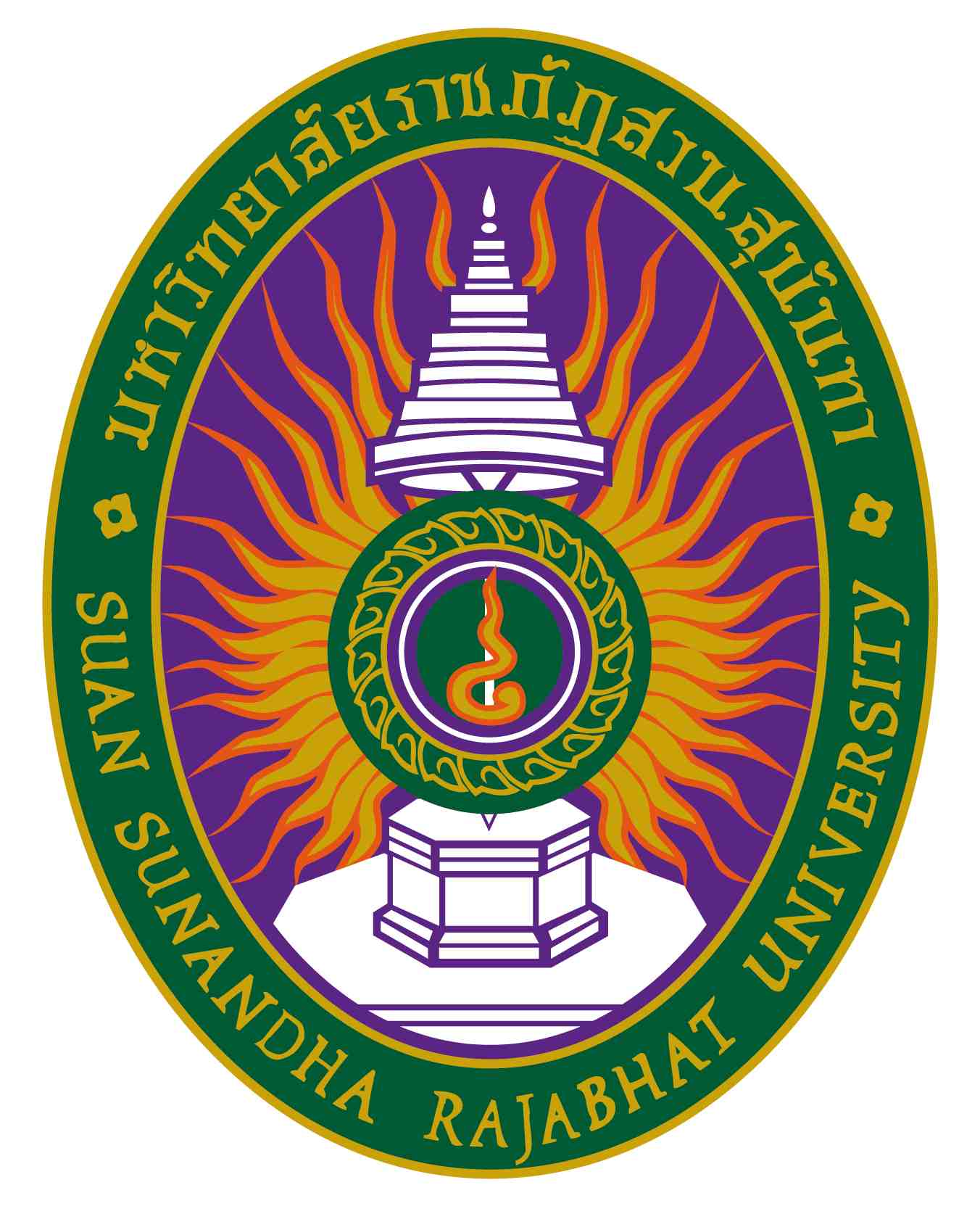 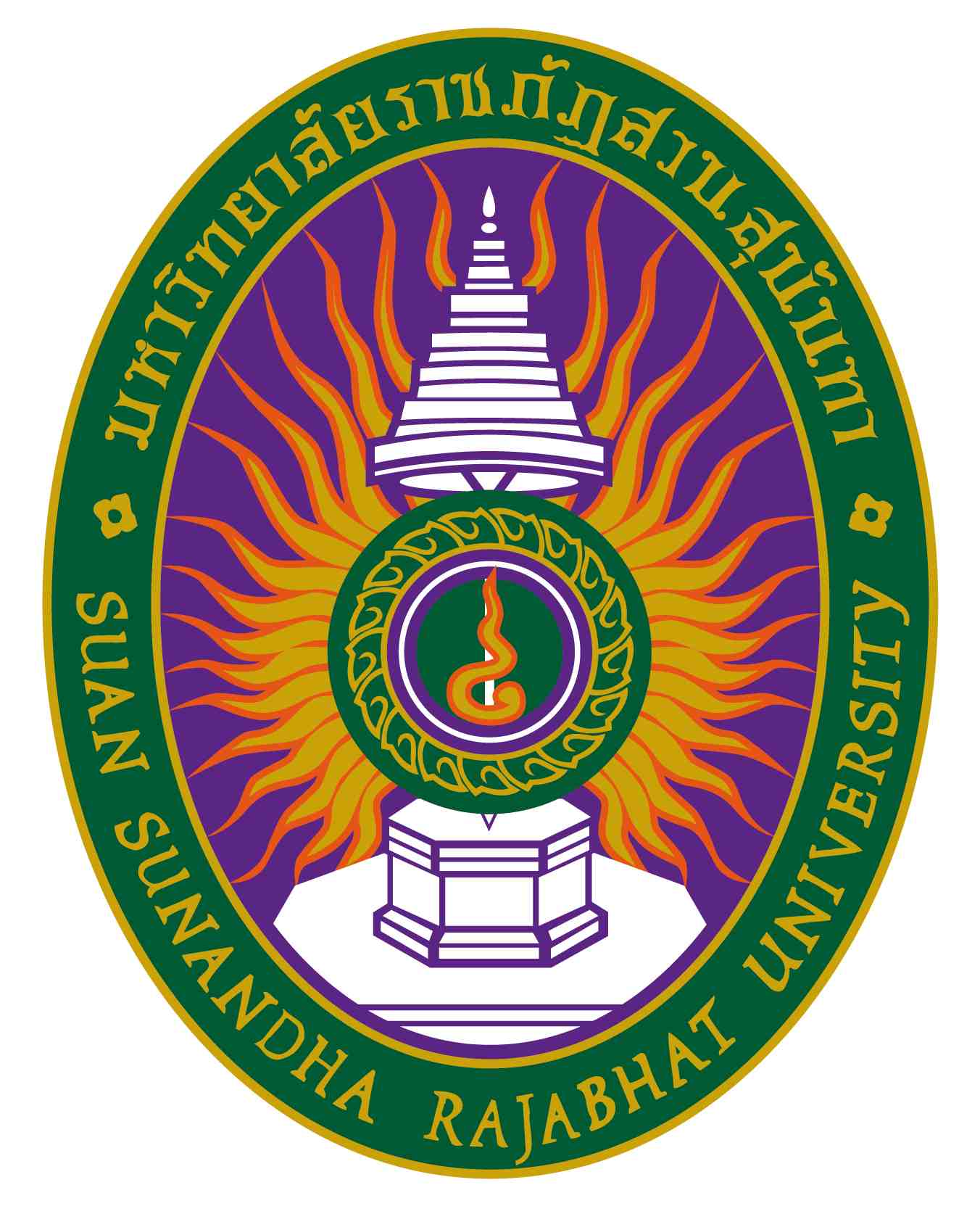 รายงานผลการดำเนินการของรายวิชารหัสวิชา JAP๓๓๑๑ รายวิชา การเขียนภาษาญี่ปุ่นเชิงวิชาการสาขาวิชา ภาษาญี่ปุ่น คณะ/วิทยาลัย มนุษยศาสตร์และสังคมศาสตร์ มหาวิทยาลัยราชภัฏสวนสุนันทาภาคการศึกษา ๑ ปีการศึกษา ๒๕๖๕หมวดที่๑ข้อมูลทั่วไป๑. รหัสและชื่อรายวิชา		รหัสวิชา			JAP ๓๓๑๑ชื่อรายวิชาภาษาไทย	การเขียนภาษาญี่ปุ่นเชิงวิชาการชื่อรายวิชาภาษาอังกฤษ	Academic Japanese Writing๒. รายวิชาที่ต้องเรียนก่อนรายวิชานี้  (ถ้ามี)			JAP๓๒๐๔ การอ่านภาษาญี่ปุ่นเชิงวิชาการ๓. อาจารย์ผู้รับผิดชอบ อาจารย์ผู้สอนและกลุ่มเรียน  (section)		อาจารย์ไพลิน กลิ่นเกษร			ชั้นปีที่ ๔ สาขาวิชาภาษาญี่ปุ่น กลุ่มเรียน ๐๐๑๔.ภาคการศึกษา/ปีการศึกษาที่เปิดสอนรายวิชา	ภาคการศึกษาที่ ๑ / ๒๕๖๕๕.  สถานที่เรียน	มหาวิทยาลัยราชภัฏสวนสุนันทา คณะมนุษยศาสตร์และสังคมศาสตร์  	หมวดที่๒การจัดการเรียนการสอนที่เปรียบเทียบกับแผนการสอน๑.รายงานชั่วโมงการสอนจริงเทียบกับแผนการสอน๒.  หัวข้อที่สอนไม่ครอบคลุมตามแผนระบุหัวข้อที่สอนไม่ครอบคลุมตามแผน และพิจารณานัยสำคัญของหัวข้อต่อผลการเรียนรู้ของรายวิชาและหลักสูตร ในกรณีที่มีนัยสำคัญให้เสนอแนวทางชดเชย๓. ประสิทธิผลของวิธีสอนที่ทำให้เกิดผลการเรียนรู้ตามที่ระบุในรายละเอียดของรายวิชา๔. ข้อเสนอการดำเนินการเพื่อปรับปรุงวิธีสอนระบุข้อเสนอเพื่อการปรับปรุงวิธีสอน ซึ่งได้จากปัญหาที่พบในข้อ ๓	…................................................................................................................................................................................	…................................................................................................................................................................................หมวดที่๓สรุปผลการจัดการเรียนการสอนของรายวิชา๑. จำนวนนักศึกษาที่ลงทะเบียนเรียน ................18............ คน๒. จำนวนนักศึกษาที่คงอยู่เมื่อสิ้นสุดภาคการศึกษา..................18............. คน๓. จำนวนนักศึกษาที่ถอน  (W).................0.............. คน๔. การกระจายของระดับคะแนน (เกรด)๕. ปัจจัยที่ทำให้ระดับคะแนนผิดปกติ  (ถ้ามี)	…................-....................................................................................................................................	…................................................................................................................................................................................๖. ความคลาดเคลื่อนจากแผนการประเมินที่กำหนดไว้ในรายละเอียดรายวิชาระบุความคลาดเคลื่อนจากแผนการประเมินผลการเรียนรู้ที่กำหนดไว้ใน มคอ.๓ หมวด ๕ ข้อ ๒๖.๑ ความคลาดเคลื่อนด้านกำหนดเวลาการประเมิน๖.๒ ความคลาดเคลื่อนด้านวิธีการประเมินผลการเรียนรู้  (ถ้ามี)๗. การทวนสอบผลสัมฤทธิ์ของนักศึกษาหมวดที่๔ปัญหาและผลกระทบต่อการดำเนินการ๑.ประเด็นด้านทรัพยากรประกอบการเรียนและสิ่งอำนวยความสะดวก๒.ประเด็นด้านการบริหารและองค์กรหมวดที่๕การประเมินรายวิชา๑. ผลการประเมินรายวิชาโดยนักศึกษา  (แนบเอกสาร)๑.๑ ข้อวิพากษ์ที่สำคัญจากผลการประเมินโดยนักศึกษาระบุข้อวิพากษ์ทั้งที่เป็นจุดแข็งและจุดอ่อนจุดอ่อน  ยังอ่อนในเรื่องของการใช้คำในการอธิบายความเชิงวิชาการจุดแข็ง  มีการสื่อสารแสดงความคิดเห็นได้ตามหลักการวิจัย๑.๒ ความเห็นของอาจารย์ผู้สอนต่อข้อวิพากษ์ตามข้อ ๑.๑…นักศึกษาต้องฝึกฝนในการใช้ภาษาญี่ปุ่นให้มากขึ้น และอ่านบทความวิชาการเป็นภาษาญี่ปุ่นจนเกิดความคุ้นชิน ส่งผลให้สามารถสื่อสารภาษาญี่ปุ่นผ่านการเขียนในทางวิชาการได้๒.  ผลการประเมินรายวิชาโดยวิธีอื่น๒.๑ ข้อวิพากษ์ที่สำคัญจากผลการประเมินโดยวิธีอื่นระบุข้อวิพากษ์ทั้งที่เป็นจุดแข็งและจุดอ่อนสังเกตจากการพูดคุยกับนักศึกษา และจากที่นักศึกษาสนทนากันในสื่อออนไลน์ มีความคิดทางการวิจัยที่มีความสร้างสรรค์๒.๒ ความเห็นของอาจารย์ผู้สอนต่อข้อวิพากษ์ตามข้อ ๒.๑อ่านข้อความหรือบทความทางภาษาญี่ปุ่นเชิงวิชาการและศึกษารูปแบบและสำนวนการเขียนให้เข้าใจหมวดที่๖แผนการปรับปรุง๑. ความก้าวหน้าของการปรับปรุงการเรียนการสอนตามที่เสนอในรายงาน/รายวิชาครั้งที่ผ่านมา๒. การดำเนินการอื่น ๆ ในการปรับปรุงรายวิชาค้นหาข้อมูลและเทคนิคต่างๆ รวมถึงบทอ่านหลายๆประเภท มาเป็นตัวอย่างและปรับปรุงเป็นแบบฝึกหัดสำหรับผู้เรียนให้สามารถฝึกทักษะได้หลากหลายด้าน	๓. ข้อเสนอแผนการปรับปรุงสำหรับภาคการศึกษา/ปีการศึกษาต่อไป๔.  ข้อเสนอแนะของอาจารย์ผู้รับผิดชอบรายวิชาต่ออาจารย์ผู้รับผิดชอบหลักสูตรลงชื่อ …………………………………………………		ลงชื่อ ……………………………………………………        (	ไพลิน  กลิ่นเกษร     	)			          (				)            อาจารย์ผู้รับผิดชอบรายวิชา				 อาจารย์ผู้รับผิดชอบหลักสูตรวันที่ .28.. เดือน...พฤศจิกายน.....พ.ศ. ...2565....			วันที่ .28. เดือน...พฤศจิกายน....พ.ศ. ...2565หัวข้อจำนวนชั่วโมงตามแผนการสอนจำนวนชั่วโมงที่สอนจริงระบุเหตุผลที่การสอนจริงต่างจากแผนการสอนหากมีความแตกต่างเกิน ๒๕%แนะนำภาพรวมของรายวิชา การ การประเมินผล ทบทวนความรู้เดิม33文体と書きことば33テーマの設定33レポートの構成：序論１33小テスト　文の視点・焦点記号の使い方33レポートの構成：序論２33เพิ่มเติมการพูดแสดงความเห็นหน้าชั้นเรียน引用22Mid-term Exam33アンケートの取り方33データーの説明・読み取り・練習問題33เพิ่มการพูดแสดงความเห็นหน้าชั้นเรียนデーターの読み取り33レポートの構成・本論33レポートの構成・本論33レポートの構成・結論33小論文のチェック33小論文のチェック33レポートの発表33Final Exam33หัวข้อที่สอนไม่ครอบคลุมตามแผน  (ถ้ามี)นัยสำคัญของหัวข้อที่สอนไม่ครอบคลุมตามแผนแนวทางชดเชย-ไม่มี--ผลการเรียนรู้วิธีสอนที่ระบุในรายละเอียดรายวิชาประสิทธิผลประสิทธิผลปัญหาของการใช้วิธีสอน  (ถ้ามี)  พร้อมข้อเสนอแนะในการแก้ไขผลการเรียนรู้วิธีสอนที่ระบุในรายละเอียดรายวิชามีไม่มีปัญหาของการใช้วิธีสอน  (ถ้ามี)  พร้อมข้อเสนอแนะในการแก้ไขคุณธรรม จริยธรรมการจัดกิจกรรมแบบผู้เรียนมีส่วนร่วม ปฏิบัติกิจกรรมตามสถานการณ์ เกมส์ และบทบาทสมมุติ เพื่อฝึกทักษะทั้ง 4 โดยเน้นการฟัง พูด อ่าน เขียน เพื่อปลูกฝังความคิด ความขยัน การตรงต่อเวลา ความรับผิดชอบ การใช้เหตุผล และคิดอย่างเป็นระบบในการวิเคราะห์อภิปรายทั้งกลุ่มเฉพาะและกลุ่มใหญ่มอบหมายงานให้ศึกษาค้นคว้าและเตรียมบทเรียนล่วงหน้า โดยสอดแทรกการอบรมความมีระเบียบวินัย การคิดอย่างเป็นระบบ จากแบบฝึกรายวิชาที่ต้องอาศัยความละเอียดรอบคอบ ความสะอาด และความมีระเบียบของผลงานความรู้บรรยายโดยยกตัวอย่างที่มีความหลากหลายและใช้เหตุการณ์ใกล้ตัวนักศึกษาเป็นตัวอย่างการจัดกิจกรรมแบบผู้เรียนมีส่วนร่วม ปฏิบัติกิจกรรมตามสถานการณ์ เกมส์ และบทบาทสมมุติ เพื่อฝึกทักษะทั้ง 4 โดยเน้นการฟัง พูด อ่าน เขียนอภิปรายหลังการทำกิจกรรมการจัดกิจกรรมส่งเสริมการแก้ปัญหา (Problem-Based Learning)ฝึกคิดอย่างเป็นระบบ และฝึกการวิเคราะห์ด้วยตนเอง และแก้ไขข้อผิดพลาดทันทีผู้เรียนเป็นกลุ่มที่เรียนเป็นรายวิชาต่อเนื่อง จึงมีการปรับเปลี่ยนวิธีการสอนให้เหมาะกับผู้เรียนโดยเน้นการนำไปใช้ในสถานการณ์จริง และมีการทบทวนเนื้อหาที่เรียนผ่านไปแล้วอย่างต่อเนื่องทักษะทางปัญญาการบรรยายและยกตัวอย่างประกอบที่หลากหลายจัดกิจกรรมเน้นผู้เรียนมีส่วนร่วม (Active Learning) ฝึกแต่งประโยคและสนทนาโต้ตอบกับอาจารย์ผู้สอนจัดกิจกรรมส่งเสริมการแก้ปัญหา (Problem-Based Learning)ด้วยความคิดอย่างมีระบบและเหตุผลส่งเสริมการเรียนรู้ด้วยตนเองจากเอกสารข้อมูล และสื่อต่างๆ ที่แนะนำให้กับผู้เรียนทักษะความสัมพันธ์ระหว่างบุคคลและความรับผิดชอบจัดกิจการรมการเรียนแบบร่วมมือ (Cooperative Learning)การจับคู่แต่งบทสนทนา เพื่อพัฒนาทักษะทางภาษา และความรับผิดชอบ และความสัมพันธ์ระหว่างบุคคลจัดกิจกรรมแบบผู้เรียนมีส่วนร่วม (Active Learning)เปิดโอกาสให้แสดงความคิดเห็นในชั้นเรียนทักษะการวิเคราะห์เชิงตัวเลข การสื่อสารและการใช้เทคโนโลยีสารสนเทศสาธิตและฝึกทักษะการวิเคราะห์โดยใช้กิจกรรมและแบบฝึกหัดจัดกิจกรรมแบบผู้เรียนมีส่วนร่วม (Active Learning)การจัดกิจกรรมเพื่อให้เกิดการค้นคว้าและใช้สื่อเทคโนโลยี เช่น มอบหมายงานที่ส่งเสริมการใช้เทคโนโลยีเพื่อให้เกิดการค้นคว้าด้วยตนเองจัดกิจกรรมส่งเสริมการแก้ปัญหา (Problem-Based Learning)ทั้งด้านเนื้อหาวิชา ภาษาและฝึกการวิเคราะห์ปัญหาตามบริบทของการใช้ภาษาในการสื่อสารนำเสนอโดยใช้รูปแบบและเทคโนโลยีที่เหมาะสมระดับคะแนน (เกรด)จำนวนคิดเป็นร้อยละA527.78A-B+316.67B422.22B-316.67C+15.56CC-15.56D+DD-FI15.56ความคลาดเคลื่อนเหตุผล-ความคลาดเคลื่อนเหตุผล-วิธีการทวนสอบสรุปผลแบบฝึกหัดและแบบทดสอบ・นักศึกษาส่วนใหญ่ทำแบบทดสอบกลางภาคและปลายภาคอยู่ในเกณฑ์ปานกลาง   งานที่ได้รับมอบหมายแสดงให้เห็นถึงความเข้าใจต่อบทเรียนมากน้อยเพียงใด ในการสอบย่อย วิธีการเขียนเชิงวิชาการนักศึกษามีความเข้าใจและสามารถเขียนได้อย่างถูกต้องตามวิธีการ สามารถประเมินได้อย่างชัดเจนถึงความรับผิดชอบว่านักศึกษาได้ ศึกษาเนื้อหาที่แนะนำก่อนการเขียนหรือไม่ ผ่านงานเขียนพิจารณาจากพฤติกรรมการเข้าเรียนและการทำงานที่ได้รับมอบหมายอย่างถูกต้อง สังเกตความรับผิดชอบในผลงาน และการตรงต่อเวลา     นักกศึกษามีความรับผิดชอบต่องานที่ได้รับมอบหมาย มีความตรงต่อเวลา   และจากการสังเกตการทำงานทั้งงานเดี่ยวและงานกลุ่ม มีความตั้งใจและให้ความร่วมมือในการฝึกเขียนพอสมควร ความตรงต่อเวลาอยู่ในระดับปานกลางถึงดี ปัญหาในการใช้แหล่งทรัพยากรประกอบการเรียนการสอน  (ถ้ามี)ผลกระทบ-ปัญหาด้านการบริหารและองค์กร(ถ้ามี)ผลกระทบต่อผลการเรียนรู้ของนักศึกษา-แผนการปรับปรุงที่เสนอในภาคการศึกษา/
ปีการศึกษาที่ผ่านมาผลการดำเนินการ-- ข้อเสนอกำหนดเวลาที่แล้วเสร็จผู้รับผิดชอบ